Is Yeast Alive?Pre-Lab Questions	(Please answer in your notebook)What is yeast?Do you consider yeast to be alive? Why or why not? Support your answer using at least 2 characteristics of life.Background InformationToday we will carry out an indirect test for metabolism. Metabolism refers to the chemical reactions that living things use to build up or break down materials. When materials are broken down energy is released, and using energy is one of the characteristics of life we’ve discussed in class.When humans and other living things use energy, they break down high-energy molecules like sugar to get the energy they need and give off a gas called carbon dioxide as a waste product of this reaction.We will test whether yeast can metabolize sugar and produce a gas which we will presume is carbon dioxide. Specifically, we will test whether yeast produces a gas when it has sugar available as food versus when no sugar is available.Chemical reaction: Sugar + Oxygen  Carbon dioxide + Water + EnergyHypothesisRecord your hypothesis in your notebook. “If sugar is added to yeast then…because…”.Procedure: see back side (paste into notebook)Data: see table (paste into notebook)Post-Lab Questions	(Please answer in your notebook)1.	What was the purpose of the test tubes with no sugar?2.	Why did we have two test tubes for sugar rather than just one?3.	What three characteristics of life were studied in this lab?4.	Write a conclusion paragraph describing the results of the experiment using CER. Remember to answer the question “Is yeast alive?”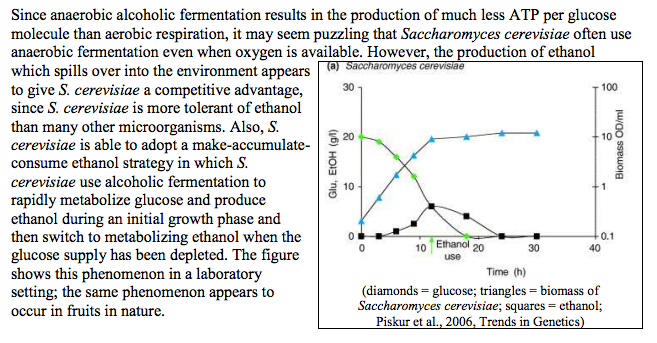 DATA TABLE0 min5 min10 min15 min20 min25 minTest Tube 1Yeast + Sugar + WaterTest Tube 2Yeast + Sugar + WaterTest Tube 3Yeast + WaterTest Tube 4Yeast + WaterDATA TABLE0 min5 min10 min15 min20 min25 minTest Tube 1Yeast + Sugar + WaterTest Tube 2Yeast + Sugar + WaterTest Tube 3Yeast + WaterTest Tube 4Yeast + WaterDATA TABLE0 min5 min10 min15 min20 min25 minTest Tube 1Yeast + Sugar + WaterTest Tube 2Yeast + Sugar + WaterTest Tube 3Yeast + WaterTest Tube 4Yeast + WaterDATA TABLE0 min5 min10 min15 min20 min25 minTest Tube 1Yeast + Sugar + WaterTest Tube 2Yeast + Sugar + WaterTest Tube 3Yeast + WaterTest Tube 4Yeast + Water